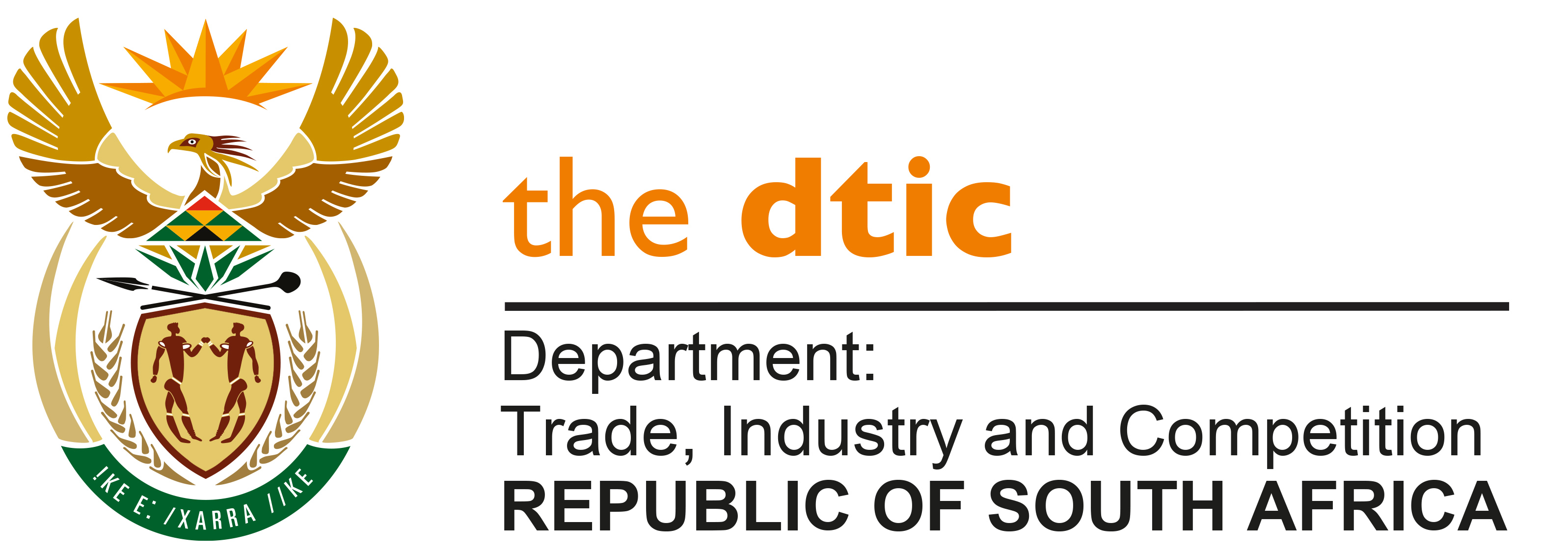 THE NATIONAL ASSEMBLYQUESTION FOR WRITTEN REPLYQUESTION NO. 3093DATE PUBLISHED: 16 SEPTEMBER 2022	Mr M J Cuthbert (DA) to ask the Minister of Trade, Industry and Competition: (1)       Whether he will furnish Mr M J Cuthbert with copies of all of the public submissions received by his department through the public participation process for the Draft Policy Proposals On Measures to Restrict and Regulate Trade in Ferrous and Non-Ferrous Metals Waste, Scrap and Semi-Finished Products to Limit Damage to Infrastructure and the Economy; if not, why not; if so, on what date; (2)       Whether all the requested documents were submitted by 26 August 2022; if not, what is the position in this regard; if so, what are the relevant details? NW3604EREPLY:A large number of public comments were received by the due date and a few stakeholders requested additional time and were granted a short extension. Comments ranged from pro-forma views in favour or against the proposals; to substantive submissions that engaged specifically with the policy, legal or economic aspects of the proposals. These comments are currently being evaluated and considered by the Ministry. Copies of submissions are not normally made available to the public or to Members of Parliament, as respondents to a request for comment did not make representations in anticipation that their comments would be made available to the public. -END-